Application form CONGRESS ATTENDANCEThis form is intended for applications on congress participation only.Welcome to Feraki fund! Fill the below form. Applications may be submitted any time of year, but preferably shortly before the closing date. Deadlines are announced at the HWZ website. Delete the grey text (instructions) and submit your form as a word document or pdf document to ferakifund@gmail.com. Good luck!Personal dataCongress or symposium participationScientific significanceGive a short opinion on the scientific significance of your work (200 words) that you wish to present in the congress for orthoptera ecology, taxonomy and/or conservationCandidate profileWrite a short text (200 words) why this congress is important to you and your scientific developmentPublicationsGive here earlier publications (papers, congress announcements, non-scientific publications) that you have concerning the same or similar subjectCarreer levelIf you apply in the context of a PhD or MSc or Diploma thesis, please provide the below info. If you apply as an independent researcher, leave it blank. Budget (in EUR)Provide a detailed breakdown of expenditure following the table below. COSTS (€)By submitting the present form, I declare that I have not received, and I will not receive funding from any other source for the congress participation I apply for. I also declare that if being selected, the Feraki Fund will be stated in the acknowledgments of the announcement/poster I will present and in relevant forthcoming publication (s) resulted, if any.Submission date: ___________Curriculum VitaePlease provide here a short CV (2-3 pages). Please use the Europass CV template  https://www.europass.at/en/what-is-europass/cv/  Signature: 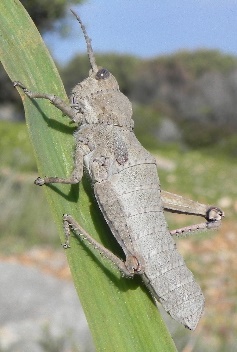 Feraki Fundfacilitating Orthoptera research in Greece, the Balkan & Turkey https://www.hzoos.gr/el/feraki-fund Family name:First name:Date of birth:Professional position Diploma student, MSc student, independent researcher, retired etcAddress:ZIP code and city:Country:Phone:E-mail:Bank account (IBAN):Congress titleWrite here the title of the congressCongress locationWrite here where the congress will be held Congress datesWrite here the dates (start -end) of the congressCongress websiteProvide the link of the congress in anyTitle of presentationTitle of your talk or posterAuthors(s)Provide the list of authors of the talk/poster with their affiliations and e-mails. Indicate the presenting authorIs the abstract submittedYES/NOPoster or talkNote: POSTER (if you intend to present a poster) or ORAL (if you intend to have an oral presentation)SubmittedIs your abstract already submitted? Answer Submitted (sumbission date) or Not yet submittedApprovedIs your abstract already approved? Answer Approved or Not yet approvedAbstractWrite here the abstract or provisional abstract of your talk/posterAcademic institute: Academic institute, department, lab you are affiliatedThesis title:Write PhD title, MSc title, Diploma title accordingly, and then the title of your thesisStart date of thesis:Supervisor: Name, title, institute, e-mailCo-supervisors: Name, title, institute, e-mailThesis funding: Provide here the amount and source of funding for your thesis, if any, otherwise note “no funding”Names for recommendation letters: Provide here the names and e-mails of two referees available to provide a recommendation letter for youItemAmount (€)JustificationTravel expenses internationalTravel expenses localAccommodationCongress feeOther costs (specify):Total costs of the participationAMOUNT REQUESTED AS FERAKI FUND SUBSIDY